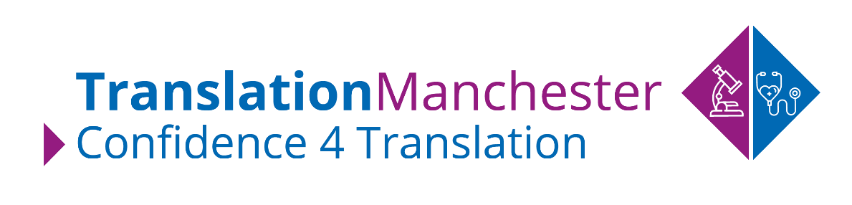 Translation Manchester Accelerator Awards CallConfidence for Translation (C4T) SchemeExpression of Interest (EoI) Form 2023Supported by Wellcome’s Institutional Translational Partnership Award (TPA), the NIHR Manchester Biomedical Research Centre (BRC) and the Medical Research Council Impact Accelerator Account (MRC IAA) the Confidence for Translation (C4T) scheme merges the former Projects for Translation (P4T) and Confidence in Concept (CiC) awards. This scheme is aimed at accelerating translational research projects leading to healthcare impact.Application process:Before applying, please read the C4T Application Brief (2023). You might also want to read the frequently asked questions document for the Translation Manchester Accelerator Awards 2023 call.Applications will be anonymised prior to review. To aid in this all personal information is requested on the first page of the application form as this will be removed prior to review. Please do not include your name or details on your research group in the subsequent questions in the application form. Reference to your previous work should only be on the first page of the form.At the EoI stage we only ask you to provide estimated costings which do not need to be approved by your Research Support Manager or your Head of Division/ School / Department. If you are invited to the full application stage, fully approved costings will be required. You should still notify your RSM of your application and that full costing might be needed should you be invited to full application stage. If your primary site of employment is a partner Trust outside of the University of Manchester please contact the BRC core team (email) to discuss and progress this.Complete the application form in the template provided Applicants must complete ALL sections respecting the word count.Applicants will be notified of the EoI outcome and if successful invited to the full application stage on w/c 22nd May 2023. The deadline for full applications will be the 7th July 2023, and applicants will be notified of the outcome the w/c 2nd of October 2023. Projects are expected to start at the end of October 2023 or shortly after. Please note that this page will be removed from the proposal when it is sent to peer review to keep the review process anonymous.I confirm that this EoI has the approval of all collaborators mentionedPlease sign and return to translation@manchester.ac.uk by 12 noon on the 28th of April 2023 ‘Confidence for Translation’ C4T Award: EoI Application Form 2023 ‘Confidence for Translation’ C4T Award: EoI Application Form 2023PI detailsPI detailsPI NameDuration of current contract of employment (if the PI is a Post-Doc)Senior guarantor (only if the PI is a Post-Doc)Is the PI a current UoM staff member or holds UoM honorary position?  UoM Staff   Honorary positionIf honorary status is yet to be officially formalised, please provide details/timelines and name of a UoM Co-I for post award management.If honorary, please describe status of the contract: Current In progressIf in progress, please provide:Timelines for obtaining:Name of UoM Co-I:FacultySchool/DepartmentContact DetailsCollaborators (Name – Faculty)Was this project previously (or currently) supported by external or internal funding (including A2E, CiC, IAA, C4T & P4T)?Yes    No If yes, please provide details on the funder(s) and awards(s) supporting this research:Was this project previously (or currently) supported by external or internal funding (including A2E, CiC, IAA, C4T & P4T)?Yes    No ReferencesIf you wish to reference your previous work, please add your references here (include doi). Do not reference your own work in the following pages of the application form.Project detailsProject detailsProject detailsProject detailsTitle of ProjectTitle of ProjectProposed start date and project duration/end dateProposed start date and project duration/end dateDuration:Proposed start date and project duration/end dateProposed start date and project duration/end dateStart:Proposed start date and project duration/end dateProposed start date and project duration/end dateEnd:Total funds required (estimate)100% of directly incurred costs onlyTotal funds required (estimate)100% of directly incurred costs onlyTotal:Total funds required (estimate)100% of directly incurred costs onlyTotal funds required (estimate)100% of directly incurred costs onlyStaff:Total funds required (estimate)100% of directly incurred costs onlyTotal funds required (estimate)100% of directly incurred costs onlyConsumables:Total funds required (estimate)100% of directly incurred costs onlyTotal funds required (estimate)100% of directly incurred costs onlyOther (specify):Does your project align with any of the priority areas for the Wellcome trust or NIHR Manchester BRC?For BRC support we would expect a cross-cluster collaborative project.  Yes    No If yes, please tick all relevant boxes on the right.Please note that this information will only be used to assign reviewers and not to determine the source of funding. Proposals focusing outside these priority areas are also welcome.Does your project align with any of the priority areas for the Wellcome trust or NIHR Manchester BRC?For BRC support we would expect a cross-cluster collaborative project.  Yes    No If yes, please tick all relevant boxes on the right.Please note that this information will only be used to assign reviewers and not to determine the source of funding. Proposals focusing outside these priority areas are also welcome.Wellcome’s Health ChallengesRead more. Mental Health Climate and Health Infectious DiseaseDoes your project align with any of the priority areas for the Wellcome trust or NIHR Manchester BRC?For BRC support we would expect a cross-cluster collaborative project.  Yes    No If yes, please tick all relevant boxes on the right.Please note that this information will only be used to assign reviewers and not to determine the source of funding. Proposals focusing outside these priority areas are also welcome.Does your project align with any of the priority areas for the Wellcome trust or NIHR Manchester BRC?For BRC support we would expect a cross-cluster collaborative project.  Yes    No If yes, please tick all relevant boxes on the right.Please note that this information will only be used to assign reviewers and not to determine the source of funding. Proposals focusing outside these priority areas are also welcome.NIHR Manchester BRC ClustersNIHRManchester BRC ThemesDoes your project align with any of the priority areas for the Wellcome trust or NIHR Manchester BRC?For BRC support we would expect a cross-cluster collaborative project.  Yes    No If yes, please tick all relevant boxes on the right.Please note that this information will only be used to assign reviewers and not to determine the source of funding. Proposals focusing outside these priority areas are also welcome.Does your project align with any of the priority areas for the Wellcome trust or NIHR Manchester BRC?For BRC support we would expect a cross-cluster collaborative project.  Yes    No If yes, please tick all relevant boxes on the right.Please note that this information will only be used to assign reviewers and not to determine the source of funding. Proposals focusing outside these priority areas are also welcome.Cancer Prevention and Early Detection  Advanced Radiotherapy  Precision Medicine  Living with and beyond cancerDoes your project align with any of the priority areas for the Wellcome trust or NIHR Manchester BRC?For BRC support we would expect a cross-cluster collaborative project.  Yes    No If yes, please tick all relevant boxes on the right.Please note that this information will only be used to assign reviewers and not to determine the source of funding. Proposals focusing outside these priority areas are also welcome.Does your project align with any of the priority areas for the Wellcome trust or NIHR Manchester BRC?For BRC support we would expect a cross-cluster collaborative project.  Yes    No If yes, please tick all relevant boxes on the right.Please note that this information will only be used to assign reviewers and not to determine the source of funding. Proposals focusing outside these priority areas are also welcome.Inflammation Rheumatic Musculoskeletal Diseases  Respiratory Medicine Dermatology: Cutaneous Inflammation and Repair  Integrative Cardiovascular Medicine Does your project align with any of the priority areas for the Wellcome trust or NIHR Manchester BRC?For BRC support we would expect a cross-cluster collaborative project.  Yes    No If yes, please tick all relevant boxes on the right.Please note that this information will only be used to assign reviewers and not to determine the source of funding. Proposals focusing outside these priority areas are also welcome.Does your project align with any of the priority areas for the Wellcome trust or NIHR Manchester BRC?For BRC support we would expect a cross-cluster collaborative project.  Yes    No If yes, please tick all relevant boxes on the right.Please note that this information will only be used to assign reviewers and not to determine the source of funding. Proposals focusing outside these priority areas are also welcome.Disease Complexity and Multi-morbidity Next GenerationPhenotyping and Diagnostics  Next Generation TherapeuticsDoes your project align with any of the priority areas for the Wellcome trust or NIHR Manchester BRC?For BRC support we would expect a cross-cluster collaborative project.  Yes    No If yes, please tick all relevant boxes on the right.Please note that this information will only be used to assign reviewers and not to determine the source of funding. Proposals focusing outside these priority areas are also welcome.Does your project align with any of the priority areas for the Wellcome trust or NIHR Manchester BRC?For BRC support we would expect a cross-cluster collaborative project.  Yes    No If yes, please tick all relevant boxes on the right.Please note that this information will only be used to assign reviewers and not to determine the source of funding. Proposals focusing outside these priority areas are also welcome.High Burden Under researched conditions Hearing Health Mental Health Rare ConditionsProject Summary – please provide a summary of the state of the art leading to this research project including the unmet health, clinical or product development need you are seeking to address.  (Maximum 200 words)Project Summary – please provide a summary of the state of the art leading to this research project including the unmet health, clinical or product development need you are seeking to address.  (Maximum 200 words)Project Summary – please provide a summary of the state of the art leading to this research project including the unmet health, clinical or product development need you are seeking to address.  (Maximum 200 words)Project Summary – please provide a summary of the state of the art leading to this research project including the unmet health, clinical or product development need you are seeking to address.  (Maximum 200 words)What is your proposed solution to meeting this need? Include any rationale or supporting evidence for why your proposed solution will meet the targeted need
(Maximum 200 words)What is your proposed solution to meeting this need? Include any rationale or supporting evidence for why your proposed solution will meet the targeted need
(Maximum 200 words)What is your proposed solution to meeting this need? Include any rationale or supporting evidence for why your proposed solution will meet the targeted need
(Maximum 200 words)What is your proposed solution to meeting this need? Include any rationale or supporting evidence for why your proposed solution will meet the targeted need
(Maximum 200 words)Please describe where on the translational research pathway your current research/project sits, and where it aims to go? (e.g. D1 to D2, or T2 to T3). Please summarise with a sentence and expand.(Maximum 100 words)Please describe where on the translational research pathway your current research/project sits, and where it aims to go? (e.g. D1 to D2, or T2 to T3). Please summarise with a sentence and expand.(Maximum 100 words)Please describe where on the translational research pathway your current research/project sits, and where it aims to go? (e.g. D1 to D2, or T2 to T3). Please summarise with a sentence and expand.(Maximum 100 words)Please describe where on the translational research pathway your current research/project sits, and where it aims to go? (e.g. D1 to D2, or T2 to T3). Please summarise with a sentence and expand.(Maximum 100 words)What is the specific hurdle or bottleneck that you need to overcome to progress along the translational research pathway, secure follow-on funding, and address the unmet clinical need?  Please summarise with a sentence and expand.(Maximum 200 words)What is the specific hurdle or bottleneck that you need to overcome to progress along the translational research pathway, secure follow-on funding, and address the unmet clinical need?  Please summarise with a sentence and expand.(Maximum 200 words)What is the specific hurdle or bottleneck that you need to overcome to progress along the translational research pathway, secure follow-on funding, and address the unmet clinical need?  Please summarise with a sentence and expand.(Maximum 200 words)What is the specific hurdle or bottleneck that you need to overcome to progress along the translational research pathway, secure follow-on funding, and address the unmet clinical need?  Please summarise with a sentence and expand.(Maximum 200 words)What are the project objectives and how will they be achieved? What are the key milestones, including timelines, and how will you demonstrate they have been met? (Make use of Gantt charts if appropriate)(Maximum 300 words)What are the project objectives and how will they be achieved? What are the key milestones, including timelines, and how will you demonstrate they have been met? (Make use of Gantt charts if appropriate)(Maximum 300 words)What are the project objectives and how will they be achieved? What are the key milestones, including timelines, and how will you demonstrate they have been met? (Make use of Gantt charts if appropriate)(Maximum 300 words)What are the project objectives and how will they be achieved? What are the key milestones, including timelines, and how will you demonstrate they have been met? (Make use of Gantt charts if appropriate)(Maximum 300 words)Does your project require a contract between UoM and an external organization which will receive part of the funding awarded? Yes    No If yes, please fill in the information below:If yes, please fill in the information below:If yes, please fill in the information below:Does your project require a contract between UoM and an external organization which will receive part of the funding awarded? Yes    No Name of the organisation:Name of the organisation:Does your project require a contract between UoM and an external organization which will receive part of the funding awarded? Yes    No Amount Allocated:Amount Allocated:If you are proposing to collaborate with an SME or industry partner, have you been in contact with your faculty’s business engagement,  and/or contracts teams? Yes    No If yes, please name your contacts:If yes, please name your contacts:If yes, please name your contacts:If you are proposing to collaborate with an SME or industry partner, have you been in contact with your faculty’s business engagement,  and/or contracts teams? Yes    No Business EngagementBusiness EngagementIf you are proposing to collaborate with an SME or industry partner, have you been in contact with your faculty’s business engagement,  and/or contracts teams? Yes    No Contracts:Contracts:Does your study require Home Office Animal License, NHS ethics & governance approvals?Yes    No If yes, when and how will these be obtained? Please name any relevant contacts in BSF or Ethics and governance teams:If yes, when and how will these be obtained? Please name any relevant contacts in BSF or Ethics and governance teams:If yes, when and how will these be obtained? Please name any relevant contacts in BSF or Ethics and governance teams:Does your study require Home Office Animal License, NHS ethics & governance approvals?Yes    No Intellectual property (IP)Intellectual property (IP)Intellectual property (IP)Intellectual property (IP)Depending on whether the project will be funded by Wellcome, NIHR Manchester BRC or MRC budgets, different term and conditions will apply. Wellcome awardees will be required to accept Wellcome’s standard revenue-and-equity sharing agreement as set out in Wellcome’s grant conditions.  If funded by the BRC awardees we will be required to abide by the IP conditions of the BRC (see application brief for details).If you have been in discussions with the Innovation Factory around this project, please name your contact below.Depending on whether the project will be funded by Wellcome, NIHR Manchester BRC or MRC budgets, different term and conditions will apply. Wellcome awardees will be required to accept Wellcome’s standard revenue-and-equity sharing agreement as set out in Wellcome’s grant conditions.  If funded by the BRC awardees we will be required to abide by the IP conditions of the BRC (see application brief for details).If you have been in discussions with the Innovation Factory around this project, please name your contact below.Depending on whether the project will be funded by Wellcome, NIHR Manchester BRC or MRC budgets, different term and conditions will apply. Wellcome awardees will be required to accept Wellcome’s standard revenue-and-equity sharing agreement as set out in Wellcome’s grant conditions.  If funded by the BRC awardees we will be required to abide by the IP conditions of the BRC (see application brief for details).If you have been in discussions with the Innovation Factory around this project, please name your contact below.Depending on whether the project will be funded by Wellcome, NIHR Manchester BRC or MRC budgets, different term and conditions will apply. Wellcome awardees will be required to accept Wellcome’s standard revenue-and-equity sharing agreement as set out in Wellcome’s grant conditions.  If funded by the BRC awardees we will be required to abide by the IP conditions of the BRC (see application brief for details).If you have been in discussions with the Innovation Factory around this project, please name your contact below.Innovation Factory contact:MFT R&I IP contact:Does the proposal have freedom to operate, or does it require access to background IP?Does the proposal have freedom to operate, or does it require access to background IP?Does the proposal have freedom to operate, or does it require access to background IP?Does the proposal have freedom to operate, or does it require access to background IP?Will the project generate new IP? If yes, how will this be managed? Will the project generate new IP? If yes, how will this be managed? Will the project generate new IP? If yes, how will this be managed? Will the project generate new IP? If yes, how will this be managed? Will the project generate new IP that will be owned by an external party (e.g. external project partner)? If yes, how will this be managed? Will the project generate new IP that will be owned by an external party (e.g. external project partner)? If yes, how will this be managed? Will the project generate new IP that will be owned by an external party (e.g. external project partner)? If yes, how will this be managed? Will the project generate new IP that will be owned by an external party (e.g. external project partner)? If yes, how will this be managed? Application ChecklistApplication ChecklistI completed all questions of the C4T EoI formAny information that could identify me or my research group has only been included in the PI details page.I have notified my RSM of this applicationI deleted the call information pages from this document and saved it as PDF using PI Name_Surname as filename prior to submitting to translation@manchester.ac.ukThis proposal is submitted by Principal Investigator:This proposal is submitted by Principal Investigator:This proposal is submitted by Principal Investigator:(Date)(Print name)(Sign here)